www.hydroalliance.ru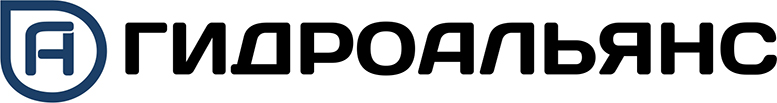 +7 495 723-36-78 / +7 495 723-36-79Опросный лист на дренажные и канализационные насосыОпросный лист на дренажные и канализационные насосыОпросный лист на дренажные и канализационные насосыОпросный лист на дренажные и канализационные насосыОпросный лист на дренажные и канализационные насосыОпросный лист на дренажные и канализационные насосыОпросный лист на дренажные и канализационные насосыОпросный лист на дренажные и канализационные насосыОпросный лист на дренажные и канализационные насосыОпросный лист на дренажные и канализационные насосыОпросный лист на дренажные и канализационные насосыОпросный лист на дренажные и канализационные насосыОпросный лист на дренажные и канализационные насосыОпросный лист на дренажные и канализационные насосыОпросный лист на дренажные и канализационные насосыОпросный лист на дренажные и канализационные насосыОпросный лист на дренажные и канализационные насосыОпросный лист на дренажные и канализационные насосыОпросный лист на дренажные и канализационные насосыОпросный лист на дренажные и канализационные насосыОпросный лист на дренажные и канализационные насосыОпросный лист на дренажные и канализационные насосыОпросный лист на дренажные и канализационные насосыОпросный лист на дренажные и канализационные насосыОпросный лист на дренажные и канализационные насосыОпросный лист на дренажные и канализационные насосыКонтактная информация:Контактная информация:Контактная информация:Контактная информация:Контактная информация:Контактная информация:Контактная информация:Контактная информация:Контактная информация:Контактная информация:Контактная информация:Контактная информация:Контактная информация:Контактная информация:Контактная информация:Информация по проекту:Информация по проекту:Информация по проекту:Информация по проекту:Информация по проекту:Информация по проекту:Информация по проекту:Информация по проекту:Информация по проекту:Информация по проекту:Информация по проекту:Наименование фирмы:Наименование фирмы:Наименование фирмы:Наименование фирмы:Конечный заказчик:Конечный заказчик:Конечный заказчик:Город:Город:Город:Город:Название объекта:Название объекта:Название объекта:Контактное лицо:Контактное лицо:Контактное лицо:Контактное лицо:Город объекта:Город объекта:Город объекта:Телефон:Телефон:Телефон:Телефон:E-mail:E-mail:E-mail:Количество насосов:Количество насосов:Количество насосов:Количество насосов:Количество насосов:Количество насосов:Количество насосов:Количество насосов:Количество насосов:Количество насосов:Количество насосов:Количество насосов:Количество насосов:Количество насосов:Количество насосов:Количество насосов:Количество насосов:Количество насосов:Количество насосов:Количество насосов:Количество насосов:Количество насосов:Количество насосов:Количество насосов:Количество насосов:Количество насосов:Рабочих:Рабочих:Рабочих:Рабочих:Резервных:Резервных:Резервных:Рабочие параметры:Рабочие параметры:Рабочие параметры:Рабочие параметры:Рабочие параметры:Рабочие параметры:Рабочие параметры:Рабочие параметры:Рабочие параметры:Рабочие параметры:Рабочие параметры:Рабочие параметры:Рабочие параметры:Рабочие параметры:Рабочие параметры:Рабочие параметры:Рабочие параметры:Рабочие параметры:Рабочие параметры:Рабочие параметры:Рабочие параметры:Рабочие параметры:Рабочие параметры:Рабочие параметры:Рабочие параметры:Рабочие параметры:Производительность:Производительность:Производительность:Производительность:Производительность:Производительность:Производительность:Qм3/чQм3/чQм3/чQм3/чQм3/чQм3/чНапор:Напор:Напор:Напор:Напор:HмHмNPSHa (системы):NPSHa (системы):NPSHa (системы):NPSHa (системы):NPSHa (системы):NPSHa (системы):NPSHa (системы):ммммммМаксимальное давление в системе (Pmax)Максимальное давление в системе (Pmax)Максимальное давление в системе (Pmax)Максимальное давление в системе (Pmax)Максимальное давление в системе (Pmax)барбарДлина напорного трубопровода:Длина напорного трубопровода:Длина напорного трубопровода:Длина напорного трубопровода:Длина напорного трубопровода:Длина напорного трубопровода:Длина напорного трубопровода:ммммммДиаметр напорного трубопровода:Диаметр напорного трубопровода:Диаметр напорного трубопровода:Диаметр напорного трубопровода:Диаметр напорного трубопровода:ммммПерекачиваемая жидкость:Перекачиваемая жидкость:Перекачиваемая жидкость:Перекачиваемая жидкость:Перекачиваемая жидкость:Перекачиваемая жидкость:Перекачиваемая жидкость:Перекачиваемая жидкость:Перекачиваемая жидкость:Перекачиваемая жидкость:Перекачиваемая жидкость:Перекачиваемая жидкость:Перекачиваемая жидкость:Перекачиваемая жидкость:Перекачиваемая жидкость:Перекачиваемая жидкость:Перекачиваемая жидкость:Перекачиваемая жидкость:Перекачиваемая жидкость:Перекачиваемая жидкость:Перекачиваемая жидкость:Перекачиваемая жидкость:Перекачиваемая жидкость:Перекачиваемая жидкость:Перекачиваемая жидкость:Перекачиваемая жидкость:Тип жидкости:Тип жидкости:Тип жидкости:Тип жидкости:Тип жидкости:Температура (Т):Температура (Т):Температура (Т):Температура (Т):Температура (Т):°С°С°С°СВязкость (ν):Вязкость (ν):Вязкость (ν):Вязкость (ν):Вязкость (ν):мм2/смм2/сСодержание твердых включений:Содержание твердых включений:Содержание твердых включений:Содержание твердых включений:Содержание твердых включений:%%%%Плотность (ρ):Плотность (ρ):Плотность (ρ):Плотность (ρ):Плотность (ρ):кг/м3кг/м3Размер твердых включений:Размер твердых включений:Размер твердых включений:Размер твердых включений:Размер твердых включений:ммммммммХимическая формула и концентрация:Химическая формула и концентрация:Химическая формула и концентрация:Химическая формула и концентрация:Химическая формула и концентрация:%%Особенности жидкости:Особенности жидкости:Особенности жидкости:Особенности жидкости:Особенности жидкости:Электродвигатель:Электродвигатель:Электродвигатель:Электродвигатель:Электродвигатель:Электродвигатель:Электродвигатель:Электродвигатель:Электродвигатель:Электродвигатель:Электродвигатель:Электродвигатель:Электродвигатель:Электродвигатель:Электродвигатель:Электродвигатель:Электродвигатель:Электродвигатель:Электродвигатель:Электродвигатель:Электродвигатель:Электродвигатель:Электродвигатель:Электродвигатель:Электродвигатель:Электродвигатель:Частота:Частота:Частота:Частота:Частота:Частота:об/миноб/миноб/миноб/миноб/минНапряжениеНапряжениеНапряжениеНапряжениеНапряжениеНапряжениеVVVКоличество фаз:Количество фаз:Количество фаз:Количество фаз:Количество фаз:Количество фаз:Длина кабеля:Длина кабеля:Длина кабеля:Длина кабеля:Длина кабеля:Длина кабеля:мммВзрыв. защита:Взрыв. защита:Взрыв. защита:Взрыв. защита:Взрыв. защита:Взрыв. защита:Степень защиты оболочки IP:Степень защиты оболочки IP:Степень защиты оболочки IP:Степень защиты оболочки IP:Степень защиты оболочки IP:Степень защиты оболочки IP:Система контроля уровня:Система контроля уровня:Система контроля уровня:Система контроля уровня:Система контроля уровня:Система контроля уровня:Система контроля уровня:Система контроля уровня:Система контроля уровня:Система контроля уровня:Система контроля уровня:Система контроля уровня:Система контроля уровня:Система контроля уровня:Система контроля уровня:Система контроля уровня:Система контроля уровня:Система контроля уровня:Система контроля уровня:Система контроля уровня:Система контроля уровня:Система контроля уровня:Система контроля уровня:Система контроля уровня:Система контроля уровня:Система контроля уровня:ПоплавковаяПоплавковаяПоплавковаяПоплавковаяПоплавковаяПоплавковаяПоплавковаяПоплавковаяПоплавковаяПоплавковаяПоплавковаяПоплавковаяПоплавковаяКонтроллернаяКонтроллернаяКонтроллернаяКонтроллернаяКонтроллернаяКонтроллернаяКонтроллернаяКонтроллернаяКонтроллернаяКонтроллернаяКонтроллернаяВарианты монтажа:Варианты монтажа:Варианты монтажа:Варианты монтажа:Варианты монтажа:Варианты монтажа:Варианты монтажа:Варианты монтажа:Варианты монтажа:Варианты монтажа:Варианты монтажа:Варианты монтажа:Варианты монтажа:Варианты монтажа:Варианты монтажа:Варианты монтажа:Варианты монтажа:Варианты монтажа:Варианты монтажа:Варианты монтажа:Варианты монтажа:Варианты монтажа:Варианты монтажа:Варианты монтажа:Варианты монтажа:Варианты монтажа: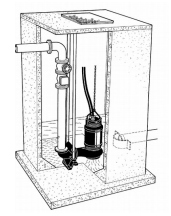 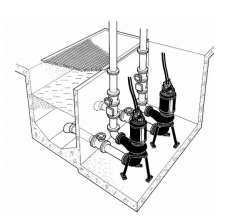 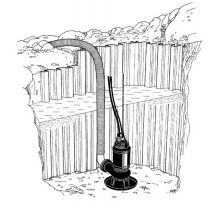 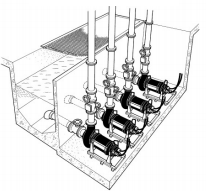 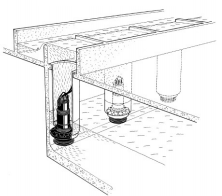 Вариант 1Вариант 2Вариант 2Вариант 2Вариант 2Вариант 2Вариант 3Вариант 3Вариант 3Вариант 3Вариант 4Вариант 4Вариант 5Вариант 5Вариант 5Вариант 5